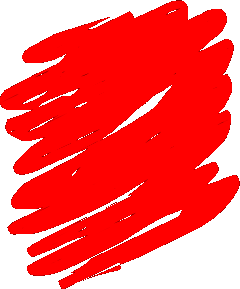 –      
– Από κείνο το βουνό.
–      
– Σύννεφο στον ουρανό.
–      
– Η μπόρα.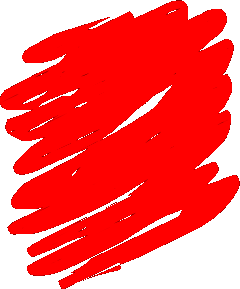 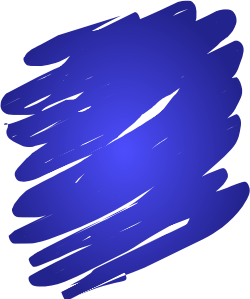 –      – Τα χωράφια  να ποτίσω και τους μύλους  να γυρίσω.
– Στάσου να σε ιδούμε λίγο, ποταμάκι μου καλό.
– Βιάζομαι πολύ να φύγω, ν’ ανταμώσω το γιαλό.Ζαχαρίας Παπαντωνίου